20th May 2023Dear Parent/Carers,Like many schools, Breda Academy invites parents to make an annual contribution to the school fund. School fund is used to support enrichment activities and provide additional resources for all students. It provides valuable flexibility for us to help expand students’ experiences throughout their time at Breda Academy.We appreciate that, for parents with several children at the same school, it can be difficult to make mutiple contributions of school fund, so our school fund contributions are set as follows:The cost for the year is £30 for a single child attending Breda Academy or £45 for a family with more than one child attending Breda Academy. School fund payments can be made in full or in three instalments on the 1st October 2023, 1st February 2024 and 1st April 2024 via schoolcomms/gatewayapp.The Home Economics Department will also be cooking every other week, providing a wide range of nutritious and appealing dishes and require a contribution to cover costs.As a department they provide all ingredients, aprons, dish cloths and tea towels as well as packaging to take the dishes home. This hopefully saves you time, money and the inconvenience of gathering the ingredients. The cost for the year is £25 per child.  Payments can be made in full or in instalments between the 1st September 2023 and the 31st October 2023 via schoolcomms/gatewayapp.Yours sincerely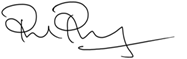 Mr P Perry - Acting Principal